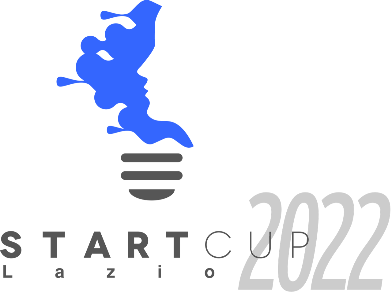 Allegato 1 – Modulo di PartecipazioneAttachment 1 – Participation formComponenti del TeamTeam members*Indicare per ogni partecipante se è “Team Leader” o “Team Member”. *Indicate for each participant whether he/she is a “Team Leader” or a “Team Member”.Nome del progettoProject title------------------------------------------------------------------------------------------------------Ateneo o Ente di Ricerca di riferimento, incluso il Dipartimento di appartenenzaMain University or Research Institute, including the Department------------------------------------------------------------------------------------------------------Settore di applicazione prevalenteMain sectorLife sciencesICTCleantech & EnergyIndustrialL'idea in una rigaYour business idea in just one rowmax 150 car.--------------------------------------------------------------------------------------------------------------------------------------------------------------------------------------------------------------------------------------Descrizione dell'idea imprenditoriale (Che cosa proponete? Un servizio? Un prodotto? Altro?)Description of the business idea (What do you propose? A service? A product? Other?)max 3000 car.--------------------------------------------------------------------------------------------------------------------------------------------------------------------------------------------------------------------------------------Descrizione del carattere innovativo dell’idea (Perché la vostra idea è innovativa?)Description of the innovative nature of the business idea (Why is your idea innovative?)max 3000 car.--------------------------------------------------------------------------------------------------------------------------------------------------------------------------------------------------------------------------------------Descrizione del mercato di riferimentoDescription of the reference market max 3000 car.--------------------------------------------------------------------------------------------------------------------------------------------------------------------------------------------------------------------------------------Fattibilità (Di quanti soldi avete bisogno per avviare l’impresa? Da dove li prenderete?)Feasibility analysis (How much money do you need to start the business? Where will you get them from?)max 3000 car.--------------------------------------------------------------------------------------------------------------------------------------------------------------------------------------------------------------------------------------Da quanti mesi il gruppo sta lavorando all’idea?How long (i.e., how many months) have you been working on this business idea?--------------------------------------------------------------------------------------------------------------------------------------------------------------------------------------------------------------------------------------Sino ad ora, quali azioni concrete sono state poste in essere per avviare l’iniziativa imprenditoriale? So far, what kind of actions have you already taken regarding the launch of your business idea?max 3000 car.--------------------------------------------------------------------------------------------------------------------------------------------------------------------------------------------------------------------------------------Il progetto è stato già presentato in passato in altre competizioni di rilievo regionale, nazionale o internazionale (tra cui precedenti edizioni della Start Cup)?Has the project been already presented in previous international, national or regional competitions (including previous edition of the Start Cup Lazio)?SÌ, in quali e quando? / If Yes, specify where and when the business idea was presented.---------------------------------------------------------------------------------------NOI componenti del team dichiarano sotto la propria responsabilità:Team members declare, under their responsibility:di aver preso visione del Regolamento generale e di accettare tutte le disposizioni in esso contenute;to have read and understood the general Regulation and that they accept it;di essere in possesso dei requisiti ivi indicati;to be in possession of the requisites required by the Regulation and to accept all the terms and conditions contained herein;di non essere iscritti e/o di non partecipare, nel corso dell’anno 2021, ad altre Start Cup del circuito PNI-Premio Nazionale per l’Innovazione.to not be registered and/or to not participate, in 2021, in other Start Cups of the PNI-National Innovation Award circuit.Nel caso l’idea presentata partecipi, anche indirettamente, ad altre iniziative o forme di finanziamento (diverse dalle Start Cup del circuito PNI) si prega di darne comunicazione di seguito, indicandone i riferimentiIf the submitted business idea participates, even indirectly, in other competitions or financing opportunities (other than Start Cups of the PNI circuit), please indicate below all the related details:--------------------------------------------------------------------------------------------------------------------------------------------------------------------------------------------------------------------------------------I componenti del team si rendono disponibili ai fini della riscossione dell’eventuale premio (barrare l’opzione di interesse):Team members, in order to collect the prize, undertake (choose one option):a costituirsi in impresa con sede nel Lazio (nel caso di impresa da avviare)to found their firm in the Lazio Region (If the firm is not founded yet)a produrre la visura camerale (in caso di impresa esistente, nel rispetto dell’art. 5 del bando Start Cup Lazio 2022)to produce Chamber of Commerce company registration (if the firm already exists, according to art.5 of Start Cup Lazio 2022 Regulation) Alla luce di quanto sopra, i Componenti del Team chiedono di essere ammessi alla Start Cup Lazio 2022.According to the above, the Team members ask to be admitted to Start Cup Lazio 2022.Si allegano i Curricula di ogni partecipante al TeamCurricula Vitae of each team member are attached Data / Date ______________Firma (di tutti i partecipanti al Team) / Signature (of each team member)--------------------------------------------------------------------------------------------------------------------------------------------------------------------------------------------------------------------------------------Trattamento dei dati personaliSi rimanda alla informativa sul trattamento dei dati personali versata in allegato al presente modulo di partecipazione. NomeNameCognomeSurnameRuolo*Role*Qualifica (Studente, Laureato, Dottorando, PhD, ecc.) e Corso di Studi (Laurea Triennale/Specialistica/Master/Dottorato in…)Status (Student, Graduated, PhD Student, etc.) and Degree (Bachelor/Master/PhD in……)Data di nascitaDate of birthEmailTelefonoMobile phoneIndicare (sì/no) se si partecipa (o si intende partecipare) al corso:Please, state (yes/no) if you are attending (or intend to attend) one of the following courses:Indicare (sì/no) se si partecipa (o si intende partecipare) al corso:Please, state (yes/no) if you are attending (or intend to attend) one of the following courses:Indicare (sì/no) se si partecipa (o si intende partecipare) al corso:Please, state (yes/no) if you are attending (or intend to attend) one of the following courses:NomeNameCognomeSurnameRuolo*Role*Qualifica (Studente, Laureato, Dottorando, PhD, ecc.) e Corso di Studi (Laurea Triennale/Specialistica/Master/Dottorato in…)Status (Student, Graduated, PhD Student, etc.) and Degree (Bachelor/Master/PhD in……)Data di nascitaDate of birthEmailTelefonoMobile phoneAttività formativa “Startup Competition: dall’idea Innovativa al Modello di Business” (6CFU)Dock3Ateneo Roma TreImprendiLabAteneo di Cassino e del Lazio Meridionale